　　　　近 ツ 発  第 2 号令和２年４月 10日飲食事業者　各位一般社団法人　近江ツーリズムボード会長　上田 健一郎地域事業者と住民、みんなで乗り越える！コロナ緊急対策テイクアウト・デリバリー特集ページの開設について（ご案内）　春陽の候、皆様におかれましては、益々のご健勝のこととお喜び申し上げます。　平素は、当法人の事業運営にご支援ご協力を賜り厚くお礼申し上げます。　さて現在、日本も世界もかつてない危機に直面しています。コロナウイルスは、私達の生活、経済、そして生命さえも脅かし、回復の兆しも解決策も見えない中、皆で暗中模索する状態が続いているのが現状です。　そこで今回、当法人も同様に今できることを模索した結果として、当法人のウェブサイトでテイクアウト・デリバリー特集ページ「おうち外食応援団」を開設するはこびとなりました。テイクアウトやデリバリー、仕出しを行っている地域の事業者の店舗情報を無料で掲載させていただき、住民の方々にご活用いただくというものです。　つきましては、当該特集ページに掲載する店舗様を募集いたしたく、別紙の記入用紙に必要事項をご記載の上、ご返送を頂きますようお願いいたします。　本企画を通して、皆様と一緒にコロナに負けない地域を創り上げられることを願っております。未曾有の事態へのご対応でお忙しい時期とは存じますが、何卒宜しくお願い申し上げます。◆名　　称：おうち外食応援団◆公開時期 : 令和２年４月14日よりhttps://bishoku.oh-mi.org/ouchiにて順次公開◆掲載料： 無料　※今年度は無料でご提供いたします◆掲載エリア：彦根市、近江八幡市、米原市、愛荘町、豊郷町、甲良町、多賀町◆ご提出期限： 随時受け付けております◆ご提出方法： FAX、Email、Facebook、ご持参のいずれか※届け出の保健所にて内容をご確認ください。(仕出し、弁当など)※今一度保険内容をご確認ください。　　　　　　　　　　　　　　　　　　　　　　　　　(ex,店舗内でおきる保険対象とお持ち帰り先でおきる保険は別です)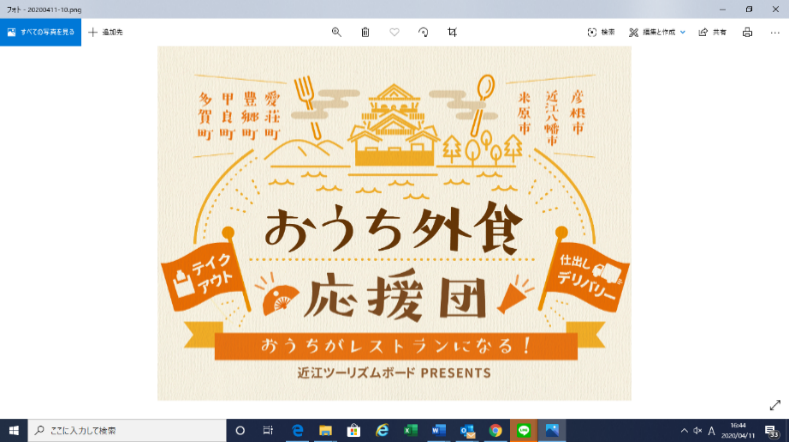 （一社）近江ツーリズムボード　近江美食研究会委員長　上川　悟史本件担当　小島・内記〒522-0063　彦根市中央町3-8　彦根商工会議所TEL/FAX：0749-22-5580　　E-mail :info@oh-mi.org